Памятка по профилактики для постинфарктного синдромаИнфаркт миокарда– это развитие некроза (омертвения) сердечной мышцы из-за остро возникшей недостаточности кровотока, при которой нарушается доставка кислорода к сердцу. Может сопровождаться болью в разных частях тела, потерей сознания, тошнотой, потливостью и другими симптомами.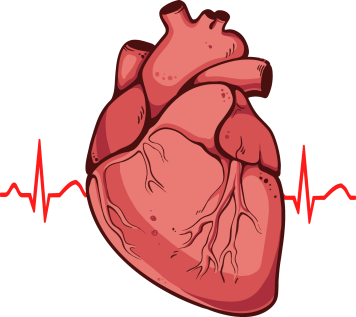 Инфаркт миокарда является одной из наиболее острых клинических форм ишемической болезни сердца (ИБС).Причинами инфаркта могут служить различные факторы:«опасный возраст»  (после 40 лет, особенно у мужчин), гипертоническая болезнь,атеросклероз,сахарный диабет, ожирение, курение,ограниченная физическая активность,психоэмоциональные напряжения и стрессовые ситуации.Предотвратить его можно, изменив стиль жизни и соблюдая несложные правила профилактики.Профилактика основывается на соблюдении принципов здорового образа жизни.Правильное питание  Старайтесь покупать продукты с пониженным содержанием жира: молочные продукты 0,5-1,5% жирности, сметану 10-15%, постные сорта мяса и рыбы.  Избегайте продуктов с высоким содержанием жира:  копчености,  сало,  майонез, маргарин,  жирные сорта рыбы и мяса,  сыры,  сливочное масло,  консервы.  Жарьте с минимальным количеством масла или вообще без него, по возможности на сковородке с антипригарным покрытием или на решетке, гриле.  Без ограничения ешьте свежие овощи и фрукты. Заправляйте салаты лимонным соком, уксусом, обезжиренным несладким йогуртом.  Ограничьте потребление быстроусвояемых углеводов, сахаров  до 30г (6 чайных ложек) в сутки. Откажитесь от сладких компотов, газированных напитков.